Kulturno društvo VilenicaLokev 1396219 Lokev inJavni sklad za kulturne dejavnosti Območna izpostava Sežana Ulica Mirka Pirca 4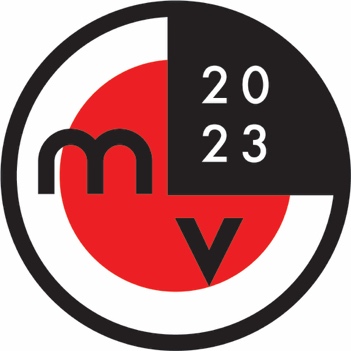 6210 SežanaMLADA VILENICA 2023RAZPIS ZA OTROŠKO LITERARNO NAGRADO MLADA VILENICAZA NAJBOLJŠE PESMI MLADIH PESNIKOV OSNOVNIH ŠOL NA TEMO SREČKA KOSOVELAKulturno društvo Vilenica in Območna izpostava JSKD Sežana razpisujemo natečaj za literarno nagrado Mlada Vilenica 2023 za najboljše pesmi mladih pesnikov v osnovnih šolah. Zaradi obeležitve 110. obletnice rojstva svetovno priznanega pesnika Srečka Kosovela, ki je za naš kulturni prostor izredno pomemben, smo letošnjo temo natečaja posvetili prav njemu. Podeljene bodo tri nagrade strokovne žirije v treh kategorijah:za prvo triado osnovne šole, (1. do 3. razred)za drugo triado osnovne šole, (4. do 6. razred)za tretjo triado osnovne šole, (7. do 9. razred)Sestava tričlanske komisije bo objavljena naknadno.Po prejemu prispevkov in oceni strokovne žirije bodo iz vsake kategorije nagrajeni po trije pesniki ali pesnice. Avtorje prosimo, da nam pošljejo največ 2 svoje pesmi (med katerima bo žirija izbrala eno pesem za objavo). Nagrajenci bodo povabljeni na svečano podelitev literarne nagrade Mlada Vilenica 2023, ki bo v Osnovni šoli Srečka Kosovela Sežana. (Kosovelova ul. 6, 6210 Sežana). Osnovna šola Srečka Kosovela Sežana, (ter ravnatelj Alen Kofol) so nam ponudili pri organizaciji nesebično pomoč, in bodo nepogrešljiv del ocenjevanja ter kulturnega dela natečaja, za kar se jim iskreno zahvaljujemo. Udeleženci natečaja se strinjajo, da bodo njihova dela objavljena na fb profilu Mlade Vilenice in ostalem promocijskem materialu, vključno s fotografijami/posnetki prireditve.POGOJI RAZPISA:Pesmi morajo biti napisane v slovenskem jeziku. Tematika pesmi je Srečko Kosovel. Vse ostalo je prepuščeno učencem oziroma njihovem mentorjem_icam.  Za inspiracijo si lahko učenci sami ali z mentorji_cami preberejo Kosovelove pesmi za mlajše, (npr. Naša bela mačica 1969, Medvedki sladkosnedki 1983...) starejši pa tudi zahtevnejši material (Pesmi 1983...). Naslovi in motivi pesmi so prepuščeni ustvarjalcem. Srečko Kosovel lahko udeležencem služi kot konkretna inspiracija, (ustvarjanje po že obstoječih naslovih) ali samo kot ideja, ki so jo učenci dobili ob prebiranju določenih pesmi.Pri vsaki pesmi naj bo navedeno:ime in priimek ustvarjalcatočen datum rojstva razred, ki ga učenec obiskujeime in točen naslov šole, ki jo učenec obiskuje, ime in priimek mentorjaPesmi z nepopolnimi podatki žal ne bodo upoštevane.Pesmi  je  treba  poslati  zapisane  v  programu  Word na e- naslov drustvovilenica@gmail.com do petka 24. novembra 2023 do polnoči. Šteje izključno in samo oddaja preko google obrazca na sledeči povezavi: https://forms.gle/r1Wb2jAGt4ErxkwC8 NAVODILA ZA ZAPISOVANJE PESMI – prosimo, da jih dosledno upoštevate:VZOREC ZA IME DOKUMENTA: TRIADA_PRIIMEK_IME_ŠOLA(V dokumentu: udeleženčeve pesmi in osebni podatki!)Na posamezen word dokument sodi en udeleženec. Organizacija pesmi in podatkov je tako najbolj pregledna.ROK ZA ODDAJO PRISPEVKOV JE 24. NOVEMBER 2023.Velja datum oddaje po e-pošti.Dodatne informacije in pojasnila o razpisu lahko dobite na tel. št. +386 70 896 424 (Izak Ban) ali zaprosite zanje na e-naslovu drustvovilenica@gmail.com.Želimo vam kreativnega ustvarjanja in se veselimo vašega sodelovanja z nami! Hvala vam.Vodja OI JSKD Sežana                 Osnovna šola Srečka Kosovela              Kulturno društvo Vilenica     Vladislava Navotnik                            ravnatelj Alen Kofol		    Izak Ban, predsednik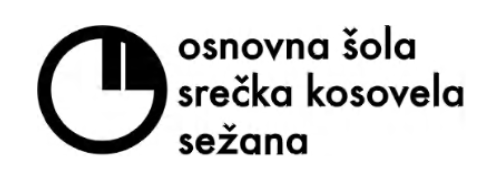 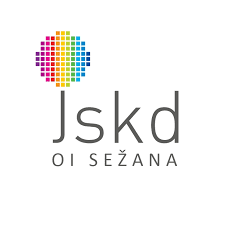 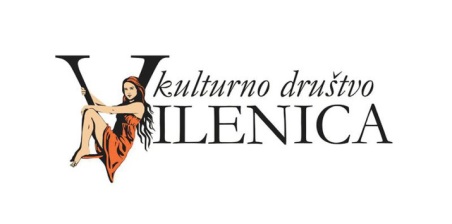 